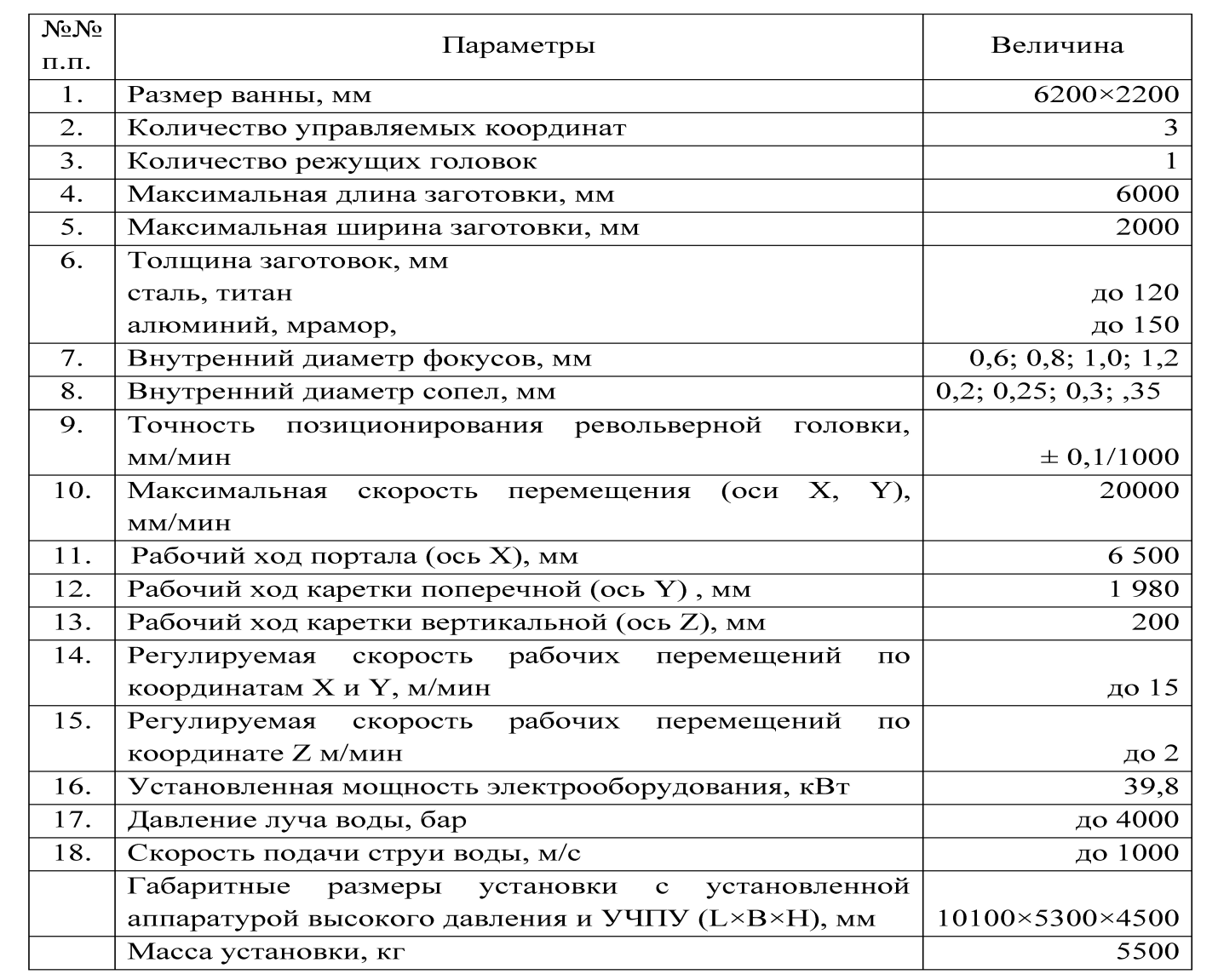              参数                                                                            数值   浴缸尺寸 ，毫米                                                      6200×2200控制坐标数量                                                                 3切割头数量                                                                      1坯件的最大长度 ，毫米                                             6000坯件的最大宽度，毫米                                              2000坯件的厚度，毫米             钢，钛                                                                        达到120        铝，大理石                                                                      达到150焦点内径 ，毫米                                                       0.6, 0.8, 1.0，1.2喷嘴内径 ，毫米                                                       0.2 ，0.25 ，0.3 ，0.35旋转头定位精度  毫米/分钟                                    ±0.1/1000最大位移速度（X，Y轴）毫米/分钟                     20000 龙门架工作行程（X轴），毫米                           6500 横向托架工作行程（Y轴），毫米                       1980竖向托架工作行程（Z轴），毫米                         200沿着X和Y坐标工作位移的可调整速度，米/分钟       达到15沿着Z坐标 工作位移的可调整速度，米/分钟                达到2 电气设备规定的功率  ，千瓦                                                39.8  水束压力，巴                                                                          达到4000   水射流进给速度 ，米/秒                                                     达到1000  带有高压装置和CNC（L*B*H）的设备的外形尺寸，毫米   10100×5300×4500  设备的重量 ，千克                                                                            5500